ОПИСАНИЕ КОМПЕТЕНЦИИ«ЭКСПЛУАТАЦИЯ СУДОВ ВОДНОГО ТРАНСПОРТА»Регионального этапа Чемпионата по профессиональному мастерству «Профессионалы» в Ростовской области 2024 г.2024 г.Наименование компетенции: Эксплуатация судов водного транспорта Формат участия в соревновании: командныйОписание компетенции.Эксплуатация судов водного транспорта – это комплекс профессиональных мероприятий, включающих в себя:- управление судами и составами на море и внутренних водных путях; - техническое обслуживание и ремонт судовых энергетических установок и другого судового оборудования;- обеспечение безопасности жизнедеятельности на судне, выполнение мероприятий по борьбе за живучесть судна, оставлению судна, оказанию помощи терпящим бедствие и пострадавшим;- общесудовые работы.Специалисты компетенции - это лица командного состава судов морского и речного флота - судоводители и судовые механики, которые, в настоящее время, широко востребованы на рынке труда на фоне развития современной и эффективной инфраструктуры морского и внутреннего водного транспорта, обеспечения доступности, объема и конкурентоспособности морского и внутреннего водного транспорта по критериям качества для грузовладельцев на уровне потребностей инновационного развития экономики страны, интеграции в мировое транспортное пространство и реализация транзитного потенциала России, повышения уровня безопасности мореплавания и судоходства.Формат конкурса предполагает выполнение Конкурсного задания командой, состоящей из двух Конкурсантов, один из которых является студентом (курсантом) образовательной организации среднего профессионального образования, обучающимся по специальности «Судовождение», а второй - по специальности «Эксплуатация судовых энергетических установок», либо состоящей из двух Конкурсантов, обучающихся по специальности «Судовождение», как минимум один из которых, получает углубленную подготовку (с правом эксплуатации судовых энергетических установок). Конкурсант, являющийся студентом (курсантом) образовательной организации среднего профессионального образования, обучающимся по специальности «Судовождение», выполняет:- в качестве руководителя, задачи, связанные с управлением судном;- в качестве помощника, задачи, связанные с эксплуатацией и ремонтом судового оборудования;- в качестве напарника, задачи, связанные с выполнением мероприятий по безопасности жизнедеятельности на судне, оказанию первой помощи пострадавшим, с выполнением такелажных работ.Конкурсант, являющийся студентом (курсантом) образовательной организации среднего профессионального образования, обучающимся по специальности «Эксплуатация судовых энергетических установок», выполняет:- в качестве руководителя, задачи, связанные с эксплуатацией и ремонтом судового оборудования;- в качестве помощника, задачи, связанные с управлением судном;- в качестве напарника, задачи, связанные с выполнением мероприятий по безопасности жизнедеятельности на судне, оказанию первой помощи пострадавшим, с выполнением такелажных работ.Если команда состоит из двух Конкурсантов, обучающихся по специальности «Судовождение» с правом эксплуатации судовых энергетических установок (углубленная подготовка), свои обязанности Конкурсанты определяют самостоятельно.Нормативные правовые актыПоскольку Описание компетенции содержит лишь информацию, относящуюся к соответствующей компетенции, его необходимо использовать на основании следующих документов:Профессиональные стандарты:- 17.096 Судоводитель (утв. приказом Министерства труда и социальной защиты Российской Федерации от 29 ноября 2019 года N 745н);- 17.107 Механик судовой (утв. приказом Министерства труда и социальной защиты Российской Федерации от 7 сентября 2020 года N 576н);- 17.097 Матрос (утв. приказом Министерства труда и социальной защиты Российской Федерации от 01.03.2023 № 122н);- 17.099 Моторист судовой (утв. приказом Министерства труда и социальной защиты Российской Федерации от 15 июня 2020 года N 335н).Федеральные государственные образовательные стандарты СПО: 26.02.03 Судовождение (утвержден приказом Министерства просвещения Российской Федерации от 2 декабря 2020 г. N 691);26.02.05 Эксплуатация судовых энергетических установок (утвержден приказом Министерства просвещения Российской Федерации от 26 ноября 2020 г. N 674).Перечень профессиональных задач специалиста по компетенции определяется профессиональной областью специалиста и базируется на требованиях современного рынка труда к данному специалисту. 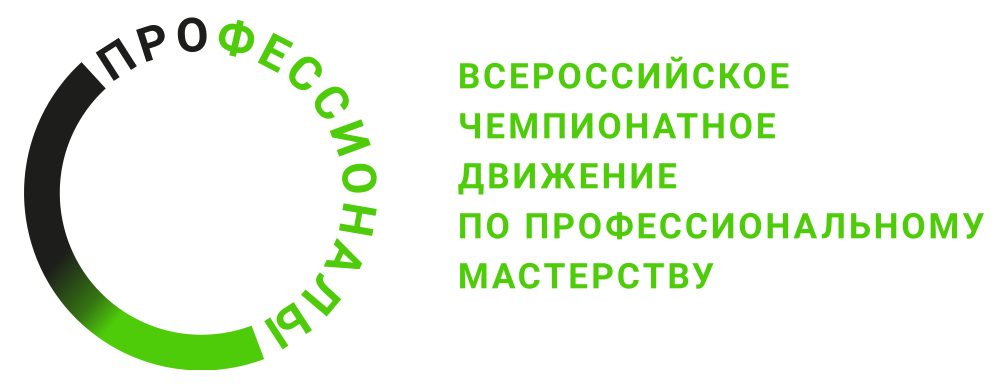 № п/пВиды деятельности/трудовые функции1Судовождение на уровне эксплуатации2Управление операциями судна и забота о людях на судне на уровне эксплуатации3Обеспечение перевозки пассажиров и их багажа на судне на уровне эксплуатации4Эксплуатация главных установок и вспомогательных механизмов и связанных с ними систем управления5Техническое обслуживание и ремонт судовых механизмов и оборудования6Выполнение первичных действий при авариях, при получении сигнала бедствия на море, в прибрежном плавании и на внутренних водных путях, передача и получение информации посредством визуальных сигналов